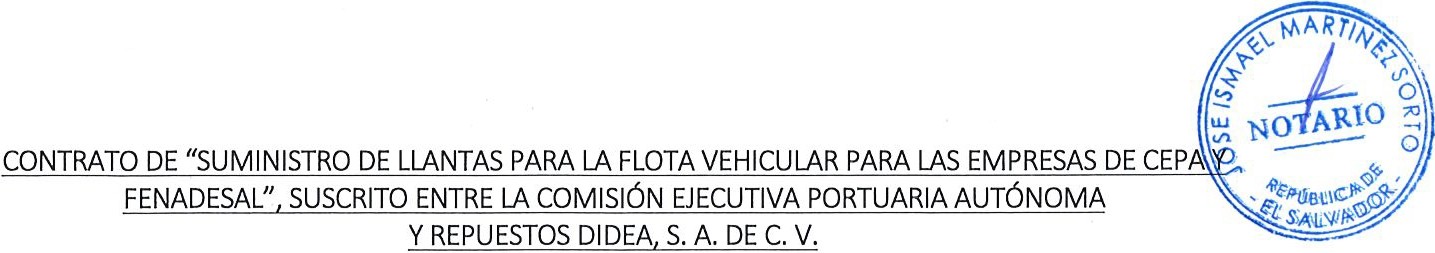 Nosotros, EMÉRITO DE JESÚS VELÁSQUEZ MONTERROZA, conocido por EMÉRITO DE JESÚS VELÁSQUEZ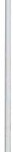 MONTERROSA, mayor de edad, de nacionalidad salvadoreña, Ingeniero Agrícola, del domicilio de Colón, departamento de La Libertad, con Documento Único de Identidad  número cero cero  cuatro tres  ocho cinco  seis dos - dos, y Número de Identificación Tributaria cero seis uno  cuatro - dos cinco uno dos cinco  cinco -  cero cero cinco - cero, actuando en nombre y en representación, en mi calidad de Gerente General  y Apoderado General Administrativo de la COMISIÓN EJECUTIVA PORTUARIA AUTÓNOMA, Institución de Derecho Público con carácter aut ónomo, y personalid ad jurídica propia, de este domicilio, con Número de Identificación Tributaria cero seis uno  cuat ro  - uno cuatro cero dos tres siete  -  cero cero siete - ocho, que en el transcurso de este instrumento podrá denominarse "la CEPA" o "la Com isión"; y, CARLOS ALEJANDRO MORÁN QUIÑONEZ, mayor de edad, de nacionalidad salvadoreña, Licenciado en Computación, de este domicilio, con Documento Único de Identidad número cero cero siete cinco uno ocho  cinco  tres -  tres, y Número de Identificación Tributaria cero seis uno cuatro - uno ocho cero  tres  seis tres  -  cero cero cuatro - cero, actuando  en  nombre  y  representación,  en mi  calidad  de  Apoderado  Genera l  Admin ist rativo  de  la so ciedad que gira bajo la denominación "REPUESTOS DIDEA, SOCIEDAD ANÓNIMA DE CAPITAL VARIABLE", que puede abreviars e "REPUESTOS DIDEA, S.A. DE C.V.", de nacionalidad salvadoreña, de este domicilio, con Número de Identificación Tributaria cero seis uno cuatro -  tres uno cero siete seis dos - cero cero uno - seis,  que en el transcurso de este  instrumento  podrá  denominarse  "la  Contratista",  por  medio  de  este instrumento convenimos en celebrar el CONTRATO DE "SUMINISTRO DE LLANTAS PARA LA FLOTAVEHICULARPARA LAS EMPRESAS DE CEPA Y FENADESAL", que en adelante podrá denominarse "el Contrato", adjudicado en virtud del proceso de LIBRE GESTIÓN CEPA LG-35/2019, el cual se regirá de conformidad a la Ley de  Adquis iciones y Contrataciones de la Administ ración  Pública, que en adelante podrá denominarse  "LACAP",  y en especial a las obligaciones,condicionesy pactos siguientes: PRIMERA: OBJETO DEL CONTRATO. El objeto del cont rat o es que la Contratista sum ini st re llantas para  la flota vehicular  para  las empresas  de CEPA y FEN ADESAL, de acuerdo al siguiente detalle: Lote No. 1 "Aeropuerto Internacional de El Salvador, San Óscar Arnulfo Romero y Galdámez", ítem 3; Lote No. 2 "Puerto de Acajutla", ítems  3  y  4; Lote  No.  3  "Oficina Central", ít ems 3 y S; y Lote No. 4 "FENADESAL", ítems 2 y 3; de acuerdo a las Especificaciones Técnicas de las Bases de Libre Gestión CEPA LG-35/ 2019 y demás documentos contractuales. SEGUNDA: DOCUMENTOS CONTRACTUALES. Los siguientes documentos se consid eran parte integrante del contrat o: 1) Bases de la Libre Gestión CEPA LG-35/2019, en adelante " las Bases", emit idas por la Unidad de Adqu isiciones y Cont rataciones In stitu cional (UACI)  en el  mes  de septiembre  de 2019, y sus aclaraciones,  adendas y/o   enmiendas  si    las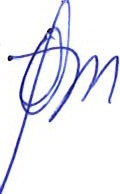 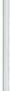 hubiesen; 11) Ofert a presentada por la Con tr atista el 2 de octubr e de 2019; 111) Punto Vigésimo del acta número tres mil veintinueve, cor respond iente a la sesión de Junt a Directiva de CEPA de fecha ocho de noviembre  de dos mil  diecinueve, por  medio del cual se adjud icó  parc ialment  e a favo r de  la Contratista laLibre Gestió n CEPA LG-35/ 2019; IV} Notifi cación de Adjudi cación Ref.: UACl-1375/2019, emit ida por la Unidad de Adqu isiciones y Con tr ataciones Institucional (UACI}, el día 12 de noviembre de 2019; V) Garan tías que presente la Contrat ista; y VI} Modificativas al contrato, en caso aplique. TERCERA: PRECIO Y FORMA DE PAGO. I} PRECIO: La CEPA pagará a la Contratista en moneda de curso legal, a través de la Unidad Financiera Instituciona l (UFI}, el mo nto t ota l de DOS MIL TRESCIENTOS DIECISIETE DÓLARES DE LOS ESTAD OS UNIDOS DEAMÉRICA CON CUARENTA CENTAVOS DE DÓLAR (US$ 2,317.40}, más el Impuesto a la Transferenc ia de Bienes Muebles y a la Prest ac ión de Servicios (IVA). 11} FORMA DE PAGO: a) Se podrá efectuar un solo pago o pagos parciales  po r  el  sum ini stro  en tregado,  debiendo  la Contrat ista presentar  los documentos  necesarios   alAdm in istrado r de Contrato para que éste gestione en la UFI dicho pago; los doc umen t os a presentar son los siguientes: i) El correspond iente documento de cobro (Comprobante de Crédito Fiscal ); ii) Cop ia del contr at osuscr it o entre la CEPA y la Contrat ista, y sus modifica ciones si las hubiesen; iii) Acta de Re cepción parcial o definit iva, según sea el caso; y, iv) Copia de Garantía de Buena Calidad. Los documentos de cobro del romanoy  las  actas  del  romano  iii),  deberán  estar  firm ados  y  sellados  por   el  Adm ini strador   del   Cont rat o  y  laCont ratista. b) La Con t rat ista, al presentar el docum ento de pago correspond iente , deberá asegurarse de que dichos documentos cum plan con lo establec ido en el artículo 114 lit erales a) y b) del ord inal 6 del Cód igo Tribu tario. Para tal efecto, se proporciona la in fo rm ación que la CEPA tiene registrada en la Dirección General de Impuestos Intern os del Ministerio de Hacienda: (i) Nombre: Comisión Ejecutiva Portuaria Autónoma. (ii) Dirección : Boulevard de Los Héroes, Colonia Miramonte, Edif ic io Torre Roble, San Salvador. (iii) NIT: 0614- 140237-007-8. (iv) NRC: 243-7. (v) Giro: Servicios para el Transporte NCP. (vi) Cont ribuyente: Grande; y, (i) Nombre: Ferrocarriles Nacionales de El Salvador . (ii) Dirección: Final Avenida Peralta N° 903. (iii) NIT: 0614- 220575-003-5. (iv) NRC: 27343-0. (v) Giro: Transporte de Carga Local Ferro carril. (vi) Contribuyent e: Mediano. La CEPA no recibirá docum ent os que no cue nten con la in fo rm ación antes descr it a. c) La CEPA no aceptará cont rapro pue st as en relación a la fo rm a de pago diferente de la antes expuesta. CUARTA: MODIFICATIVAS DEL CONTRATO.  I}  M ODIFICACIÓN DE COMÚN  ACUERDO  ENTRE  LAS PARTES: El cont rat o podrá serm od ificado m edian te Ordenes de Cambio de confo rmidad con lo establecido en el artículo 83-A de la LACAP; pudiendo incrementarse hasta en un veinte por ciento del mont o del objeto cont ractual. En tal caso, la CEPA emitirá la corr espondi ent e resolución mod ifi cat iva, la cual se relacionará en el instrume n to modificativo que será firmado por am b as partes. En el caso de part idas nuevas, los costos unit ar ios a considera r serán acordad os por la Con tra t ista, el Adm inist rador de Contrato y el Su per visor y post eriorm ente serán sometid as a aut orización de la Junta Direct iva de CEPA, pa ra lo cual CEPA tendrá que disponer de los fondos necesari os,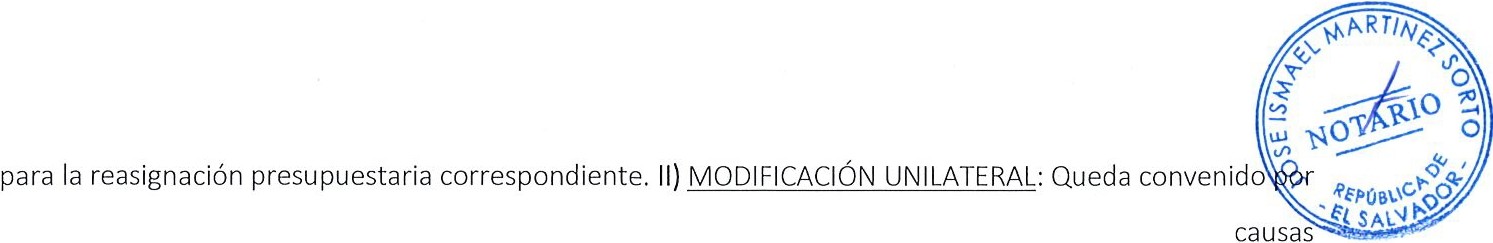 imprevistas u otras circunstancias, la CEPA podrá modif icar de forma unilatera l el cont rato,  emitiendo al efecto la resolución correspond iente, la  que  formará  parte  integrant e  del  contrato;  siempre  que  dichas mod ificacion esno contravengan los preceptos estab lecidos en los art ícu los 83 -A y 83-B de la LACAP. QUINTA: PLAZO DEL CONTRATO Y PRÓRROGAS. 1) PLAZO CONTRAC TUAL: El plazo contractual será hasta el 31 dediciembre  de 2019,  contados  a partir  de la fecha establ ec ida como Orden de Inicio. 11) PRÓRROGA EN ELTIEMPO DE ENTREGA DEL SUMINISTRO: Si durante la ejecución de la entrega del suministro existen demoras por cualquie r acto, cambios ordenados en el mismo, demoras en las autorizaciones de trabajos  o cualquier  otra causa que no sea imputable a la Cont rat ista y que esté debidamente comprobada y documentada, la Contratista tendrá derecho a que se le conceda una prórroga de acuerdo a lo in dicado en el art ículo 86 de la LACAP. En todo caso, la Contratista deberá documentar las cau sas qu e han generado los retrasos en la ejecución del suminis t ro, las cuales deberán ser confirmadas por el Superv isor (si hub iese)y autor izadas por el Adm inistrador del Cont ra t o.  La sol icitud de prórroga deberá ser dirigida al Admin istr ador  del Cont rat o, pre vio al plazo establecido para la entrega del sumi ni st ro. La sol icitu d deberá hacerla la Con t rati sta inmediatamente tenga conocimiento del retraso y deberá estar debidamente justificada de acuerdo a lo establecido en la LACAP. CEPA tendrá VEINTE (20) DÍAS HÁBILES a partir de la fecha de recibida la sol icitud para dar respuesta, según lo estab lecido en el artículo 86 de la Ley de Procedimientos Admi nistrati vos(LPA). La Garan tía de Cum p limi ento de Contrato, deberá prorrogarse antes de su vencimiento,  la  que  será requerida por la UACI a la Contratista, a sol icit ud del Adminis tr ador de Contrato. SEXTA: ORDEN DE INICIO . El Admini st rador de Contrato emitirá y notificará la Orde n de Inicio a la Contratista, y remitirá una copia a la UACI. SÉPTIMA: LUGAR DE ENTREGA DEL SUMINISTRO. Para la entrega del sum in istro en los almacenes de CEPA, la Contratista deberá coordinarse con el Administrador  de Contrato de la respectiva empresa de CEPA, a lo siguiente :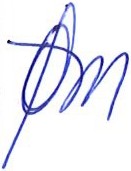 OCTAVA: RECEPCIÓN DE LA OBRA Y PLAZO DE REVISIÓN. Cada Adm inistrador de Contrato deberá levantar la respectiva acta de recepción, y efectuar todo lo que se detalla a continuación:  1) RECEPC IÓN PARCIAL: La   r ecepción de este sum ini stro  se podrá hacer de forma parcial de acuerdo al requerimiento del Adminis tr ador de Contrat o. El Adm inistrador de Cont rato respectivo, llevará el  control  establecido por  la CEPA, el cual deberá ser adju ntado a las actas de recepción parciales, provisionales y/o definitivas. Para cada  ent rega parcial del sum inistro, el Adm inistrador  de  Contrato  correspondiente  verificará  el  cump limiento  de  las especif icaciones técnicas posterior a subsanar deficiencias que pudiesen presentarse y lo recibirá a entera satisfacción por medio del acta de  recepción  parcial  correspondiente,  la  que  deberá  ser  firmada  por  la Cont rat ista, el Supervisor de la CEPA si lo hubiere y el Adm inistrador del Cont rato . El Administ rador de Cont rato   deberá  remitir  copia  del  o  las  actas  a  la  UACI,  para  el  respectivo  exped iente.  11) RECEPCIÓN PROVISIONAL : Una vez recibido el sumin ist ro en su total idad y comprobado el cump limiento de las especificaciones contenidas en el cont rat o y demás documentos contrac tuales, la CEPA procederá a la recepción provisional en un plazo no mayor de CINCO(5) DÍAS CALENDARIO, med iant e acta de recepción. El Administrador de Contrato deberá remit ir copia del o las actas a la UACI, para el respectivo expedient e. 111) PLAZO DE REVISIÓN: A partir de la fecha del Acta de la Recepción Pro visiona l, la CEPA dispondrá de un plazo máximo de cinco (5) días calendario para revisar e l sum inistro y hacer las observa ciones correspondientes. En caso que el Admin istrador de Contr ato comprobase defectos e irregularidades en el suministro, éste procederá, dent ro del plazo de revisión, a efectuar el reclamo a la Cont rat ist a en forma escrit a y remitir copia del  mismo  a  la  UACI; de  acuerdo  a  las at ribuc iones  confer idas  en  el  numeral  6.10.1.8  del  11M anual  de Pro cedimientos para el ciclo de  gestión  de  adqu isici ones  y  contrat aciones  de  las  instituciones  de  la Adm inistrac ión Públi ca", debiendo la Co ntr atista subsanarlas en un plazo no mayor de diez {10) días calendario. Si la Cont rati sta no subsa nare  los defectos e irregularidades  comprobadas  en el  plazo para  la ent regadel sum inistro,  éste se tendrá por incum pli do; pudiendo CEPA corregir los defectos o irregular id ades a través de un tercero o por cu alquier otra forma, cargando el costo de ello a la Contratista, el cu al  será deducido de cual quier  suma que se le adeude o haciendo efectiva  las garantías respectivas, sin  perjuicio   de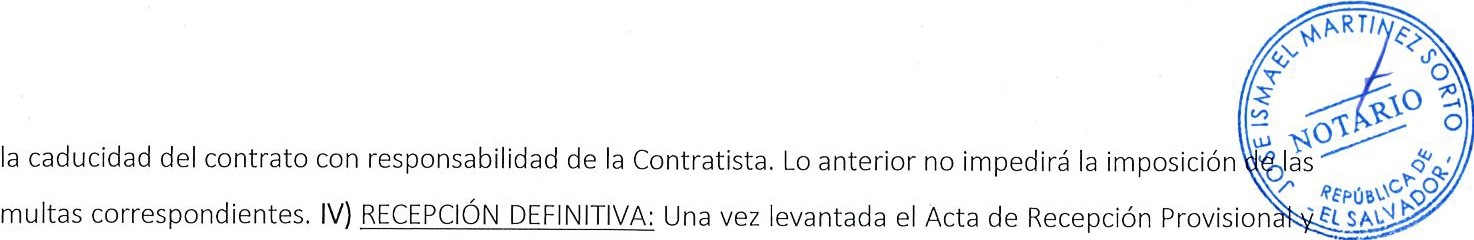 transcurrido el plazo máximo de cinco (5) días calendario para la revisión, sin que se hayan comprobado defectos o irregularid ades en el suministro, o subsanados que  fueren  éstos  por  la  Contratista  dentro  del plazo establecido  para  t al  efecto,  se  procederá  a  la  Recepción  Definitiva  mediante  Acta  de  recepción, ad juntando el cuadro de control correspondiente, que deberá reflejar la cantidad total suministrada a entera satisfacción de la CEPA . El Adm inistrador de Contrato correspondiente deberá remit ir copia del acta de recepción definitiva del lote correspondiente a la UACI, para el respectivo expediente. NOVENA: MULTAS. En caso que la Contratista incurra en mora en el cumplimiento  de  sus obligaciones  contractuales  por  causas imput ables a la misma, la CEPA podrá imponer el pago de una multa por cada día de retraso o declarar la caducidad del contrato, según la gravedad   del incumplimiento, de conformidad  con el artículo 85 de la LACAP y apli cando el procedimiento establecido en el artículo 160 de la LACAP y artículo 80 de su Reglamento. DÉCIMA : GARANTÍAS A PRESENTAR POR LA CONTRATISTA. La CEPA requerirá las garantías que deberán ser presentadas en cada una de las etapas de la ejecución del contrato, siendo éstas las siguientes: 1) GARANTÍA DE CUMPLIMIENTO DE CONTRA TO: 1) Esta Garantía la otorgará la Contratista a entera satisfacción de CEPA, para asegurar que cumplirá con todas las cláusulas establecidasen el contrato, la que se incrementará en la misma proporción en que el valor del contrato llegare a aumentar  por solicit ud  de  la Comisión, según sea   elcaso. 11) La Contratista contará hasta con cinco (5) días hábiles, posteriores a las fechas en las que se le entregue el contrato debidamente legalizado y la notificación de la Orden de Inicio, para presentar la mencionada garantía, la que será por un monto equivalente al DIEZ POR CIENTO (10%) del valor del mismo, incluyendo IVA, y cuya vigencia excederá en sesenta (60) días calendario al plazo contractual o de sus prórrogas, si las hubiere. Dicha Garantía tendrá su vigenc ia a partir de la fec ha establecida como Orden de Inicio. 111) La re ferida Garantía será analizada para confirmar que no existan faltas, deficiencias, contradicciones o inconsistencias en la misma; en caso de detectarse éstas, la CEPA podrá requerir al ofertante que subsane dichas situac iones en el plazo máximo de tres días háb i les con tados a partir del día siguient e de la fecha de recepción de la notificación enviada por la CEPA. IV) La Garantía de Cump limient o de Contrato se hará efectiva en los siguie ntes casos: i) Por incumplimiento injustificado del plazo contractua l;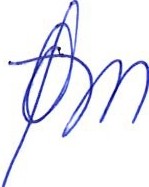 Cuando la Cont  rat ista  no cumpla con lo establecido  en las Bases de Libre Gestión y demás   documentoscont ractuales; iii) Cuando la Con tr at ista no cumpla con las penalizaciones establecidas en el contrato por incumplimiento del sumin istro ofrecido; y iv) En cualquier otro caso de incump limi ento de la Contratista. V) Será devuelta la Garantía de Cum plimiento de Contrato, cu ando la Contratista haya obtenido  la correspondiente Acta de Recepción Fin al y presentada la Garantía de Buena Calidad a entera satis facción de la CEPA. 11) GARANTÍA DE BUENA CALIDAD. La Contratista rendirá una Garantía de Buena Calidad, equivalenteal DIEZ POR CIENTO (10%) del monto total del contrato, inc luyendo el IVA, con una vigencia de UN (1) AÑO a partir de la Recepción Definitiva de los bienes objeto del presente contrato y deberá presentarla a entera satisfacción de la CEPA, previo a la cancelación del pago final del suministr o. De no haber reclamos pendientes, una vez vencido el plazo de vigencia de esta garan tí a, será devuelta a la Contratista. DÉCIMA PRIMERA: EJECUCIÓN DEL CONTRATO. 1) La Contratista no podrá ceder, subarrendar, vender o traspasar a ningún título los derechos y obligaciones que emanen del contrato, salvo con el previo consentimiento escrito de la CEPA. Ningún subcontrato o traspaso de derecho, relevará a la Contratista, ni a su fiador de las responsabil idades adquiri das en el contrato y en las garantías . 11) La Cont ratista podrá subcontratar únicamente las prestaciones accesorias o complement arias de la inst alación del suministro requerido, previa au torización por escrito del Admin ist rador de Contrato, así m ismo, las partes deberán cum plir con lo establecido en los art ículos 89, 90 y 91 de la LACAP. 111) La CEPA no concederá ningún ajuste de precios durante el desarrol lo del contrat o. IV) Será responsa bili dad de la Contratista el cumpl imient o de las leyes laborales y de segur idad social, para quienes presten servicios subcontratados directamente por ésta; además, será la responsablede pagar el Impuest o a la Transferencia de Bienes Muebles y la Prestación de Servicios (IVA) por dichos servic ios. V) La Cont ratista deberá aplicar lo dispuesto en el Inst ructivo UNAC Nº 02-2015, que literalmente dice: "Si durante la ejecución del contrato se comprobare por la Dirección Genera l de Inspección  de Trabajo del Ministerio  de Trabajo y Previs ió n Social, incumplimiento por    parte  de  laCont ratista a la normativa que prohíbe el trabajo infantil y de protección de la persona ado lescente trabajadora; se deberá tramitar el procedimiento sancionato ri o que dispone el art ículo 160 de la LACAP para determ inar el cometimiento o no durante la ejecución del contrat o de la conducta tipificada como causal de inhabi li tación en el artículo 158 romano V literal b) de la LACAP, rela ti va a la invocación de hechos falsos para obt ener la adju di cación de la contratació n. Se entenderá por comprobado el incumplimiento a la normativa por parte de la  Dirección General  de Inspección  de Trabajo, si durante el trámite  de re inspección  se det ermina que hubo subsanaci ón por haber cometido una infr acción, o por el contrario si se remitiere a procedimiento sancionatorio, y en éste último caso deberá finalizar el procedimiento para conocer la resolución final". DÉCIMA SEGUNDA: LUGAR DE NOTIFICACIONES. Toda correspondencia, comunicación, o asunto  relacionado  con la ejecución  y efectos  del contrat o,  se efectuará  por  escrito  a  las   siguientesdirecciones:  1)  A  la  CEP A:   a)  AIES-SOARG:  En  el  Departamento   de  Mantenimiento   del    AeropuertoInt ernaciona l de El Salvador, Monseñor Osear Arnu lfo Romero y Galdámez, municipio de San Luis Talp a, departamento de La Paz. Teléfono: 2375-2413. Cor reo Electróni co: arsenio.palac ios@cepa.gob.sv; b) Puerto deAcajutla: En la Sec ción Mecánica del Puerto de Acajutla, Acajutla. Teléfono: 2405-3233, 2405-3314. Correo electrón ico: ernesto.flores@cepa.gob.sv;c) Oficina Central: En el Departamento Adm inistrativo de la Oficina Central de CEPA, en el Edif icio Tor re Roble, Cent ro Comercial Metrocentro, San Salvador. Tel.: 2537-1298.6Correo Electrón ico: caro lin a.cruz@c epa.gob .sv; y, d) FENADESAL: En el Depar tam ento de Mantenimiento	/",..G4 'Rt"PúB\.0\    Q0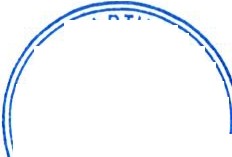 FENADESAL, San Salvador. Teléfono: 2259 -4107. Correo elect rónico: anto nio.hasbun @cepa.gob .sv. 11) A la · f"'contrati sta: En Segunda Planta de la Su cur sal Los Héroes, ubicada sobre la 51 Aven ida Norte, entre Alameda Juan Pablo 11 y Call e At it lán, San Salvador. Teléfo nos: 225 4-7758, 7838-5900; fax: 2261-3049, 2254-7758. Cor reo electrónico: plalfon zo@excelautomot riz.com. Direcciones que se considerarán ofi ciales para efectos de notificaciones. Cualquier cambio de dirección, teléfono, fax, correo electrón ico deberá ser comunicado inmediatament e por escrit o a la otra parte. DÉCIMA TERCERA: SOLUCIÓN DE CONFLICTOS. Para resolver lasdiferencias o conflicto s que surg ieren durante la ejecución de este contrato, se observa rán  los  procedimientos est ablecidosen el Título VIII, Capítulo 1, "Solución de Confl ictos" ,  artículo ciento sesenta y  uno y siguientes de la Ley de Adquisiciones y Cont rataciones de la Administración Púb li ca. DÉCIMA CUARTA: JURISDICCIÓN. Para los efectos de este contrato las partes se someten a la legislación vigente de la República de El Salvador, cuya aplicación se realizará de conformidad a lo establecido en el artículo cinco de la LACAP. Asimismo, señalan como domicilio especial el de esta ciudad, a la competencia de  cuyos tr ibu nales  se someten; será depositar ia de los bienes que se embarguen la persona que la CEPA d esigne, a quien la Contratista releva de la ob ligación de rendir fianza y cuentas, comprometiéndose a pagar los gas t os ocasionados , inclusive los personales, aun qu e no hubiere condenación en costas. DÉCIMA QUINTA: ADMINISTRADOR DEL CONTRATO. El Adm inistr ador de Cont rat o será u no por cada empresa de CEPA, de acuer do al sigu iente detalle: a) En el AIES-SOARG: El seño r á scar Arsenio Palacios, Super visor Mecánico del Aero puerto Internacional de El Salvador, San áscar Arnu lfo Romero y Galdámez ; b) En el Puerto de Acajut la: El señor José Ernesto Flores, Jefe de Sec ció n M ecánica del Puerto de Acajut la; c) En Oficina Central: La licenciada Carolin a del Carm en Cruz Cuadra, Técnico I  del Departamento Administ  rativo de Oficina Central; y, e) FENADESAL: El ing eniero Antonio Hasbún, Jefe del Departamen t o de Man tenimiento de FENADESAL; quienes será n los responsab les de verificar la ejecución y cumplim iento de las obl igaciones contract uales, derivadas del contrato y de los demás documentos contract uales; así como de las responsabilidades enunciadas  en  el  art ículo  82  Bis de  la  LACAP,  M anua l  de  Pro cedimientos  de  la  UNAC, numeral  6.10"Administ ración de Cont r ato u Orden de Comp ra" emit ido el 22 de enero de 201 4 y normativa apl icable. Encaso de ser necesario, el Administ rador del Cont rato designará un Supervisor o Adm inistrado r de Proyecto, para que se encargue de coordinar y cont rolar la recepción del serv icio. El Administrado r de Cont rato, an tes del cierre del expediente de ejecución contractual, deberá evaluar el  desempeño  de  la Cont ratist a,  en un plazo máximo de ocho días hábil es después de haber emitido el act a de recepción t otal  o  definitiva, remitiendo copia a la UACI para la incorporac ión al expediente de contratación. Lo an t erior, para cum plir el numeral 6 .10.1.7 del Manual de Procedimientos para el Ciclo de Gestión de Adqu isicio nes y Con t rataciones d e las Inst it uc iones de la Administ ración Púb lica. DÉCIMA SEXTA: VIGENCIA DEL CONTRATO. Este Contrato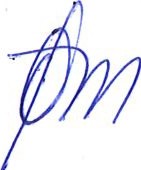 7entrará en vigencia a partir del día en que sea firmado por las partes y permanecerá en  plena  vigencia y efectos hast a que todas las obl igacion es de ambas partes hayan sido cump lidas y realizadas; podrá ser prorrogado conforme lo establecen las leyes. DÉCIMA SÉPTIMA: ESPECIFICACIONESTÉCNI CAS. La Contratista se obl iga a darles cump limi ento a todas y cada una de las especifi caciones técnicas contenidas en la Sección IV " Esp ecificac iones Técnicas" de las Bases de Libre Gestión CEPA LG-35/ 2019, caso contrario se considerará como incumplimiento contrac t ual. DÉCIMA OCTAVA: CESACIÓN Y EXTINCIÓN DEL CONTRATO. Las causales de cesación  y ext in ción  del contrato estarán reguladas conforme lo establecido en el Ar tículo 92 y siguient esde la LACAP. DÉCIMA NOVENA: CAUSALES DE TERMINACIÓN DEL CONTRATO POR PARTE DE CEPA. La Com isiónse reserva el derecho de dar por terminado el co ntrato de forma unilat eral y ant icipada a la finalización del plazo, sin responsabil idad alguna para la CEPA y sin necesidad de acción judicial, por las causales sigu ientes: I} Por incump limient o de la Contratista  de cualquiera de las obligaciones estipuladas en el presente cont rat o, y en los demás documentos  contractuales; 11} Si  la Cont rat ista fuere declarada  en quiebra o hiciere cesióngeneral de sus bienes; 111} Por embargo o cualquier ot ra clase de resolución judi cial, en que resulten afectadostodos o parte de los equipos y demás bienes propiedad de la Contrat ista afectos a los servicios requeridos en el cont rat o; IV} En el caso de disoluc ión y liquidación de la sociedad contratante, por cualesquiera de las causales que seña la el Código de Comercio; y, V) Si para cump lir con el cont rat o, la Contratista violare o desobedeciere las leyes, reglam entos u ordenanzas de la República de El Salvador. Así nos expresamos, conscientes y sabedores de los derechos y obligacionesrecíprocas que por este acto surgen entre cada una de nuestras Representadas, en fe de lo cual, leemos, ratificamos y firmamos dos ejemplares del cont rat o, por estar redactado a nues tr a entera satis facción, en la ciudad de San Salvador, a los veint iséis días del mes de noviembre de dos mil diecinueve.COMISIÓN EJECUTIVA PORTUARIA  AUTÓNOMA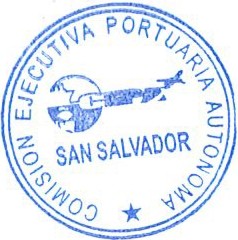 REPUESTOS DIDEA, S. A. DE C. V.Em érito de		ez Monterroza e    eneral y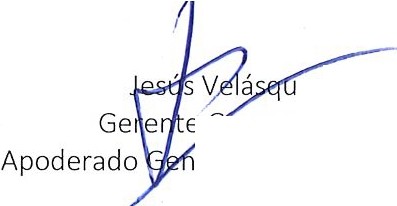 eral AdministrativoCarlos Alejandro	án Quiñonez Apoderado Gene ral Admin istrati vollfPUESTOS -DlOEA. S.A. de C.V.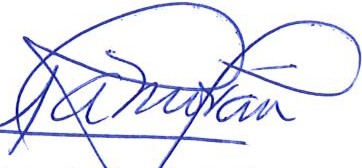 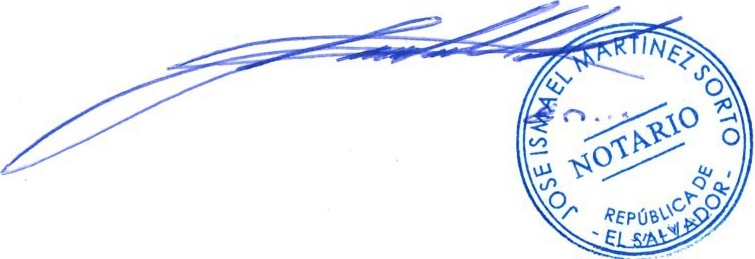 8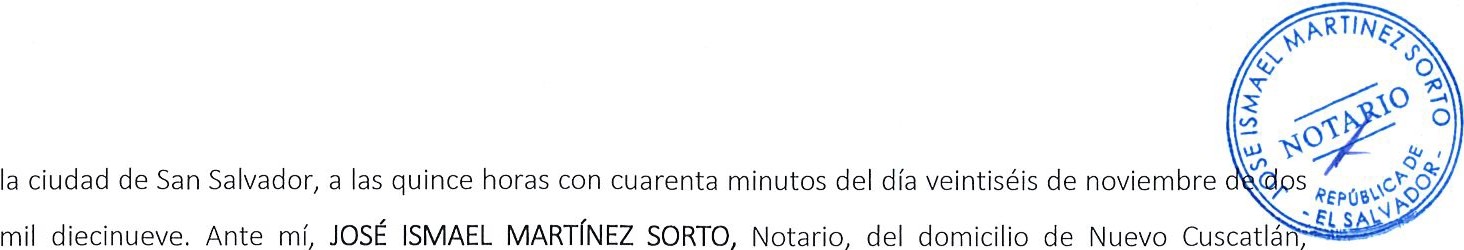 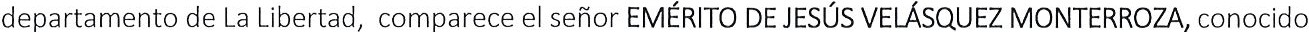 por EMÉRITO DE JESÚS VELÁSQUEZ MONTERROSA, de sesenta y tres años de edad, de nacionalidad salvadoreña, Ingeniero Agrícola, del domicilio de Colón, departamento de La Libertad, a quien conozco e identifico  por medio de su Documento  Único  de Identidad  número  cero cero  cuatro  tres ocho cinco seis  dos- dos, y con Número de Identificación Tributaria cero seis uno cuat ro - dos cinco uno dos cinco cinco - cero cero cinco - cero, actuando en nombre y en representación, en su calidad de Gerente General y Apode rado Genera l Administrativo de la COMISIÓN EJECUTIVA PORTUARIA AUTÓNOMA, Inst it ución de Derecho Público con carácter autónomo, y personalidad jurídica propia, de este domicilio, con Número de Identifica ción Tributaria cero seis uno cuatro - uno cuatro cero dos tres siete- cero cero siete - ocho, que en el transcurso del anterior instrumento se denominó "la CEPA", o "la Comisión", cuya personería doy fe de ser legítima y suficiente por haber tenido a la vista: a) Testimonio de Poder General Administrativo, otorgado en esta ciudad a las diecisiete horas con diez minutos del día veinticinco de junio de dos mil diecinueve, ante los oficios notariales de Jorge Dagoberto Coto Rodríguez, en el cual consta que el licenciado Federico Gerardo An liker López, en su calidad de Presidente de la Junta Directiva y Representante Legal de la Comisión Ejecutiva Portuaria Autónoma, confir ió Poder General Adm ini strat ivo, amplio y suficiente en cuanto a derecho corresponde, a favor del ingeniero Emérito de Jesús Velásquez Monterroza, conocido por Emérito de Jesús Velásquez Monterrosa, para que  en nombre y representación de CEPA suscr iba actos como   elpresente, previa aut or ización de su Junta Directiva; asimismo, el not ar io aut or izan te dio fe de la existencia legal de CEPA y de las facultades con que actuó el licenciado Anliker López; y, b) Punto Vigésimo del acta número tres mil veintinueve, correspondiente a la sesión de Junta Directiva de CEPA de fecha ocho de noviembre de dos mil diecinueve, por medio del cual se adjudicó parcialmente a favor de la Cont rat ista la Libre Gestión CEPA LG-TREINTA Y CINCO/DOS MIL DIECINUEVE; asimismo, autorizó al Gerente General, en su  calidad  de  Apoderado  General  Administrativo,  para  firmar  el  contrato  respectivo;  por  lo  tanto,  elcompareciente se encuent ra facult ado para otorgar el presente acto; y por otra parte, comparece el señorCARLOS ALEJANDRO MORÁN QUIÑONEZ, de  cincuenta y seis años de edad, de nacionalidad  salvadoreña,;.....-,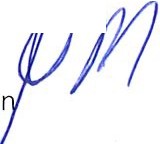 Licenciado en Computación, de este domicilio, a quien hoy conozco e identifico por medio de su Documento Único de Identidad n úmero  cero cero siete  cinco  uno  ocho  cinco  tres  -  tres, y Número  de  ldentificació Tribut aria cero seis uno  cuatro - uno ocho cero tres seis t res -  cero cero cuatro - cero, actuando  en nombre   y represent ación, en su calidad de Apoderado General Administrativo de la sociedad que gira bajo la denominación "REPUESTOS DIDEA, SOCIEDAD ANÓNIMA DE CAPITAL VARIABLE", que puede abreviarse "REPUESTOS  DIDEA,  S.A.  DE  C.V.",  de  nacionalidad  salvadoreña,   de  este  domicilio,  con  Número  de   9Identificación Tributaria cero seis uno cuatro - tres uno cero siete seis dos - cero cero uno - seis, que en el transcurso del anterior instrumen to se denominó "la Cont ratista"; y cuya personería doy fe de ser legítima y suficie nte por haber tenido a la vista: Testimonio de Escritura Matriz de Poder General Adm inist rat ivo, otorgado en esta ciudad, a las nueve horas con veinte minutos del día seis de marzo de dos mil diecinueve, ante los oficios notariales de Verónica Isabel Bair es Mejía, inscrit o en el Registro de Comercio el quince de marzo de dos mil diecinueve, al Número DOCE del Libro número UN MIL OVECIENTOS VEINTICINCO del Registro de Otros Contratos Mercantiles; del cual consta que el licenciado Carlos Ernesto Boza Delgado ensu calidad de Directo r Presidente de la sociedad "REPUESTOS DIDEA, S. A. DE C. V.", otorgó Poder Genera l Administrativo a favor de los señores Mario Eduardo Avilés Erb y Carlos Alejandro Morán Quiñonez, facultándolos para que en nombre y representación de la sociedad, en forma conjunta o separada , administr en todos sus bienes, sean est os mu ebles, inmuebles, valores o derechos; para que ejerzan todos los actos correspondientes al giro ordinario de sus negocios; celebren toda clase de contratos que sean necesarios para el ejercicio de las facultades concedidas en el referido mandato; entre otras facultades. Asimismo, el Notario autorizante dio fe de la existencia legal de la sociedad que gira bajo la denominación "REPUESTOS DIDEA, S. A. DE C. V.", y de la personería con que actuó el licenciado Boza Delgado como otorgante de dicho Poder, la cual a esta fecha se encuentra vigente; por tanto, el compareciente se encuentra en sus más amplias facultades para otorgar el present e acto; por tanto, el compareciente se encuentra en sus más am pli as facultades para otorgar el present e acto; y en tal carácter ME DICEN: Que reconocen como suyas las firmas puestas al pie del documento anterior, las cua les son ilegibles, por haber sido puestas de su puño y let ra; asim ismo, reconocen los derechos y obligaciones contenidos en dicho instrumento, el cual lo he tenido a la vista y, por tanto doy fe que el mismo consta de cuatro hojas úti les,que ha sid o otorgado en esta ciudad en esta misma fecha, y a mi  pr es encia, y que se ref iere al CONTRATODE SUMINISTRO DE LLANTAS PARA LA FLOTA VEHICULAR PARA LAS EMPRESAS DE CEPA Y FENADESAL, conel objeto que la Contrat ista sumi nist re llant as para la flota vehicular pa ra las empresas de CEPA y FENADESAL, de ac uerdo al siguient e detalle: Lote No. Uno "Aeropuerto Internacional de El Salvador, San Óscar Arnulfo Romero y Galdámez", ítem tres; Lote No. Dos " Puerto de Acajutla",  ítems tres y cuatro; Lote  No. Tres "Oficina Cent ral",  ítems tres y cinco; y Lote No. Cuatro "FENADESAL", ítems dos y tre s; de acuerdo a las Especifi caciones Técnicas de las Bases de Libr e Gestión CEPA LG-TREINTA Y CINCO/DOS M IL DIECINUEVE y demás documentos cont ractuales; el plazo contractual será hasta el treinta y  uno  de  diciembre de dos mil diecinueve, contados a partir de la fecha establecida como Orden de Inicio; la CEPA pagará a la Contratista en moneda de curso legal hasta el monto total de DOS MIL TRESCIENTOS DIECISIET E DÓLARES DE LOS ESTADOS UNIDOS DE AMÉRICA CON CUARENTA CENTAVOS DE DÓLAR, más el Impuest o ala Transferencia de Bienes Muebles y a la Prestación de Servicios (IVA); comprometiéndose la Contratista apresentar las correspondientes Garantí as de Cumplimi ento de Contrato y de Buena Calidad; el ant erior contr ato conti en e las cláusula s de multas, administ rador del contrat o y otras cláusulas que se acostumbran en ese tipo de instrumentos, las cuales los comparecientes me manifiestan conocer y comprender y por ello las otorgan; y yo el Notario DOY FE que las fir mas antes relacionadas son aut ént icas por haber sido puestas por los ot organtes a mi pres encia. Así se expresaron los compar ecientes, a quienes expliqué los efectos legales de la presente acta not aria l que consta de dos foliosúti les, y leído que les hube íntegramente todo lo escrito, en un sólo acto sin interrupción, manifiestan su conformidad, rati fican su contenido y para const ancia firmamos en duplicado. DOY FE.-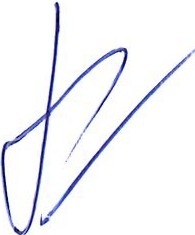 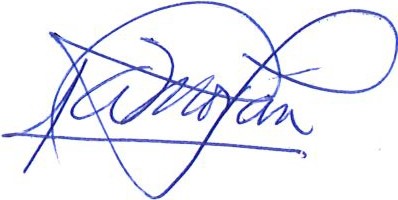 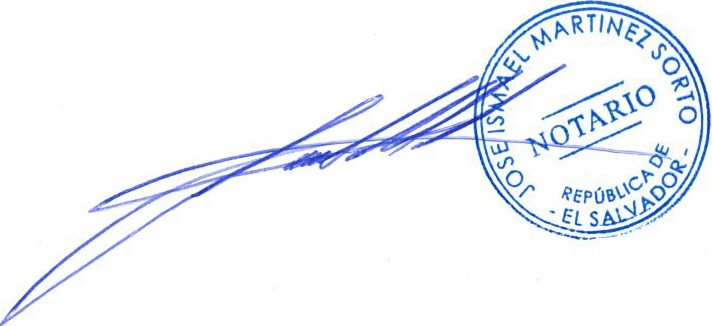 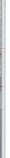 FDQ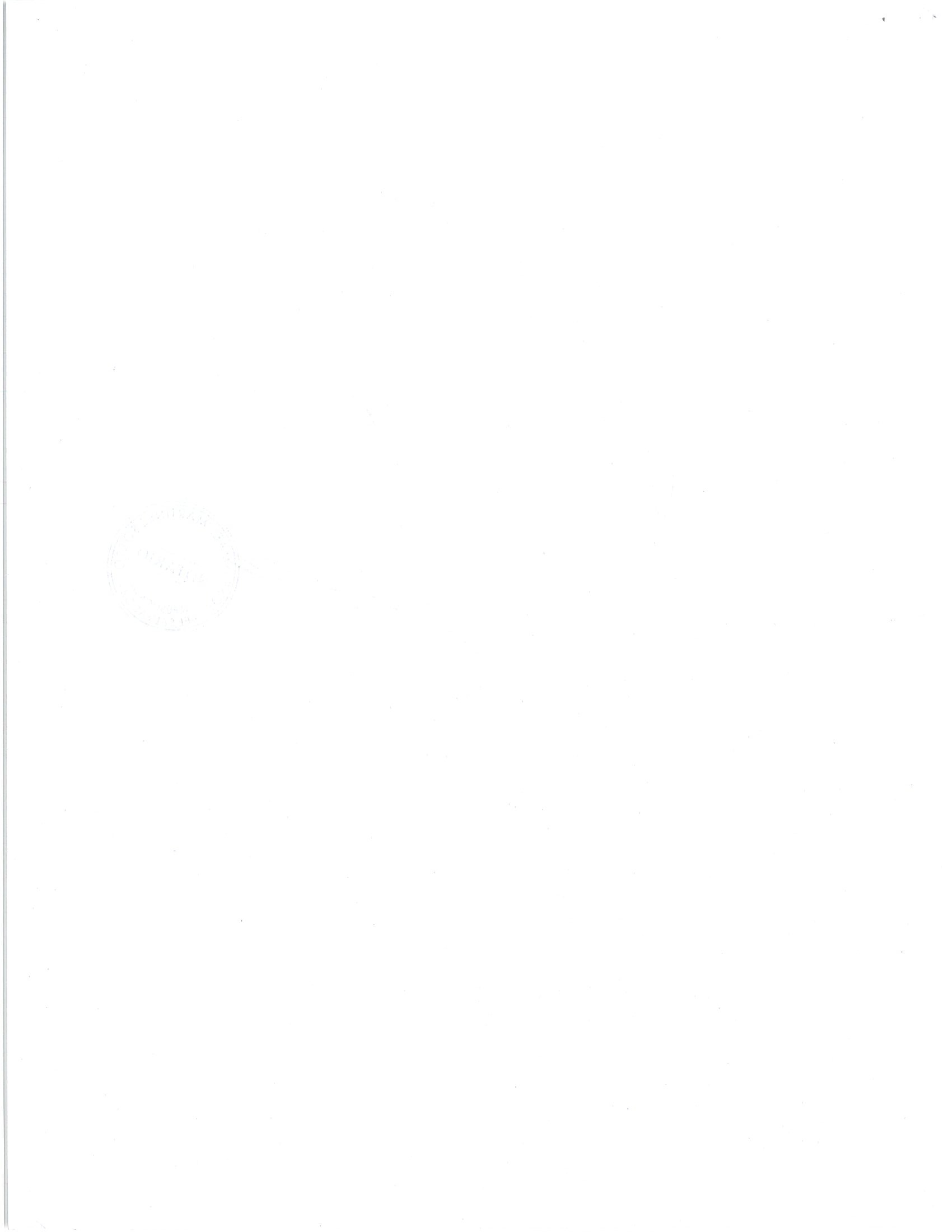 LOTEEMPRESAS DE CEPALUGAR DE ENTREGA1Aeropuerto Internaciona l de El Salvador, San Óscar Arnulfo Romero y Galdá mez (AIES-S OARG)Almacén de Mat eriales  del  Aeropuerto  Internacional de El Salvador, San Óscar Arn ul fo Romero y Galdám ez, San Luis Talpa. Horar io para entregas: De lunes a viernes de 08:00 a.m.  a 4:00 p.m.2Puerto de Acajut laAlmacén de Mater iales del Pue rto de Acajut la, Sonsonate. Kilómet ro 85 de la Carr etera que conduce de la ciudad capit al a la Zona Industria l de la ciudad de Acaju t la, en el Municipio de Acajutla,  depar tame nto de Sonso nate. Horario para entregas: De lunes a jueves de 07:00 a.m.  a 5:00 p.m. y viernes de 8:00 a.m. a 4:00 p.m.3Oficina Cent ralAlm acén de Materiales ubicado en el sótano del  Edificio Torre Rob le, del Centro  Comercial Metrocentro. Horar io para entregas : de 08 :00 a.m . a 4:45 p.m.4Ferrocar ril es	Nacionales	de	El Salvador (FENADESAL)Estaciones de servic io ind icadas por el ofertante, ubicadas en el Área M etropolitana San Salvador/ CEPA podrá optar por recibir las llantas dir ectamen te en el Almacén de FEN ADESAL, ubicado en el final Avenida Peralta, No. 903, San Salvador,  quedando  pendiente las insta lacion es, otorgadas por la Con tr at ista mediante documento váli d o . Horario para  entregas: De lunes a viernes de 08:00 a.m. a 4:45 p.m.